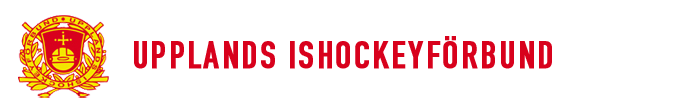 Upplands IshockeyförbundProtokoll		Nr 2 2022-2023Datum		15 augustiPlats		KanslietNärvarande		Christian Borg			Ordförande		Annika CarlqvistNiklas KarlssonKatarina Larsson		Christopher HoerschelmannHåkan Strömberg		Tjänsteman kansliEj närvarande		Lill Karlsson		Jonathan Léman§ 1 Sammanträdets öppnandeChristian Borg (CB) hälsade alla välkomna och förklarade mötet öppnat.§ 2 Föregående styrelseprotokollGodkändes och lades till handlingarna.§ 3 Rapporter distriktsverksamheten SIF – Tre nya företag för tröjreklam inför kvalspelen för respektive lag, måste sättas på tröjorna. HS kontaktar SIF (Linus) angående detta. CB ska träffa SIF:s ordförande Anders Larsson under hösten. Den 17/11 har SIF ett stort arrangemang ”100-årsjubileum”.Region Öst – TK-möte inplanerat under denna vecka. CB deltar.Distriktsförbundets ekonomi – Avanta har uppdaterat de ekonomiska rutinerna. HS mejlar ut när Carina G har uppdaterat den klart.AC föreslår att milersättningen höjs till 30kr. / mil. Skattefri ersättning är 18:50. och resterande blir skattepliktigt. Styrelsen beslutar att godkänna detta.Tävlingsverksamheten – Serieanmälningar har kommit in. Det saknades 4st. föreningar och HS påminner. TK godkänner spel i Stockholm Hockey Cup för Almtuna IS, Bålsta HC, Knivsta IS och Wings. Utbildningsverksamheten – Höstens kurser är inlagda och planerade. BU2 20 – 21/8 (8st. anmälda). BU1 kurs 26 - 28/8 (10st. anmälda) plats ännu inte klar.Domarverksamheten – Distriktsdomarutbildning den 10-11 september och idag är det 10 st. anmälda.Disciplinverksamheten – CB stämmer av med de förslagna namnen.Dam- & flickverksamhet – Ett antal möten har genomförts under maj och juni månad med Jan W Almtuna IS, Kattis L Skärplinge HK, Nina Lindqvist Enköping SK samt Mats Petersson Bålsta HC.Utvecklingsverksamheten – Lördagen den 20/8 är det uttagningscamp i Bålsta ishall, för bägge distriktlagslagen. På pojksidan är det 34st. anmälda och 25st. tjejer anmälda.Hockeykontoret Uppland/Södermanland – HS och TC (Timmy Cox) har veckovisa möten. HoKo-cheferna träffas minst en gång i veckan. Extra prioriterade ämnen under säsongen är, ”Hemmaplansmodellen”, ”Dam- & Flickverksamheten” samt ”Utbildade tränare”. Processen med anställningen av föreningsutvecklare är i gång under våren. Styrelsen har haft ett antal möten med kandidaten Anton Wallgren, som numera är anställd som föreningskonsulent på RF-SISU Uppland. Styrelsen har beslutat att erbjuda tjänsten ”föreningsutvecklare”, till Anton Wallgren. AC tar detta.Distriktsförbundets kansli – Besvarat mail och telefonsamtal. Mycket har handlat om serieanmälan och TV-pucksuttagning som har gjorts i ordning för att publiceras på hemsidan samt utskick har skett 30 - 31/7. § 4 Övriga frågorAvtackning av avgående styrelsemedlemmar. CB ordnar.Friskvård är beslutat till en summa på max 3 000kr. § 5 Nästa sammanträde 12 september 	kl. 18:00 	Kansliet§ 6 Sammanträdet avslutasChristian Borg tackade för visat intresse och förklarade mötet avslutat.Vid protokollet;			Justeras;Håkan Strömberg			Christian Borg